Instytut Humanistyczno-Artystyczny. Projektowanie graficzne II stopnia.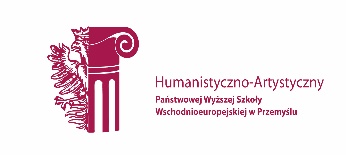 karta ZAJĘĆ (SYLABUS)I.  Zajęcia i ich usytuowanie w harmonogramie realizacji programu2. Formy zajęć dydaktycznych i ich wymiar w harmonogramie realizacji programu studiów3. Cele zajęć C 1- Przygotowanie studenta do funkcji świadomego, odpowiedzialnego i kreatywnego, wykonującego zlecone prace na wysokim poziomie estetycznym i funkcjonalnym, grafika projektanta. C 2 - Student dowiaduje się, jak zaprojektować: infografiki, różne formy reklamowe, piktogramy, plakaty, logotypy, akcydensy. C 3- Student nabywa teoretyczną wiedzę i praktyczne umiejętności potrzebne w przyszłej pracy zawodowej czy to jako pracownik zespołu w firmie czy jako indywidualny grafik projektant.4. Wymagania wstępne w zakresie wiedzy, umiejętności i innych kompetencji.    Wiedza z zakresu historii sztuki oraz historii współczesnego projektowania graficznego; praktyczne opanowanie umiejętności posługiwania się rastrowymi, a przede wszystkim wektorowymi (Adobe Illustrator, Corel Draw) edytorami obrazu; umiejętność ręcznego sporządzania niektórych projektów graficznych, podstawowa wiedza na temat technik druku i publikacji w mediach elektronicznych.5. Efekty uczenia się dla zajęć, wraz z odniesieniem do kierunkowych efektów uczenia się6. Treści kształcenia – oddzielnie dla każdej formy zajęć dydaktycznych (W- wykład, K- konwersatorium, L- laboratorium, P- projekt, PZ- praktyka zawodowa)P-projekt7. Metody weryfikacji efektów uczenia się  /w odniesieniu do poszczególnych efektów/8. Narzędzia dydaktyczne9. Ocena osiągniętych efektów uczenia się9.1. Sposoby ocenyOcena formującaOcena podsumowująca9.2. Kryteria oceny10. Literatura podstawowa i uzupełniającaLiteratura podstawowa:K. Dydo, A. Dydo, Polski plakat w 21 wieku, Wyd. Galera Plakatu, Kraków 2008.P. Rypson, Nie gęsi. Polskie projektowanie graficzne 1919-1949, Wyd. Karakter, Kraków 2011.J. Mrowczyk, M. Warda, PGR Projektowanie graficzne w Polsce, Wyd. Karakter, Kraków 2010.Literatura uzupełniająca :Q. Newark, Design i grafika dzisiaj. Podręcznik grafiki użytkowej, ABE Dom Wydawniczy, Warszawa 2006.K. Lenk, Krótkie teksty o sztuce projektowania, Wyd. Słowo/obraz/terytoria, 2011.H. Biedermann, Leksykon symboli, Wyd. Muza S.A., Warszawa 2001.A. Frutiger, Człowiek i jego znaki, Wyd. d2d.pl, Kraków 2005.M. Evamy, Logo. Przewodnik dla projektantów, PWN, Warszawa 2008.11. Macierz realizacji zajęć12. Obciążenie pracą studenta13. Zatwierdzenie karty zajęć do realizacji.1. Odpowiedzialny za zajęcia:                                             Dyrektor Instytutu:Przemyśl, dnia  ………………………Jednostka prowadząca kierunek studiówInstytut Humanistyczno-ArtystycznyNazwa kierunku studiówProjektowanie GraficzneForma prowadzenia studiówstacjonarneProfil studiówpraktycznyPoziom kształcenia studia II stopniaNazwa zajęćKomunikacja wizualnaKod zajęćPG2 K05Poziom/kategoria zajęćZajęcia kształcenia kierunkowego(zkk)Status zajęćObowiązkowyUsytuowanie zajęć w harmonogramie realizacji zajęćSemestr I, IIJęzyk wykładowypolskiLiczba punktów ECTS5 pkt. ECTS3 pkt. ECTS sem. I / 2 pkt. ECTS sem. IIKoordynator zajęćDr hab. Wiesław GrzegorczykOdpowiedzialny za realizację zajęćDr hab. Wiesław GrzegorczykWykład WĆwiczeniaCKonwersatoriumKLaboratoriumLProjektPPraktykaPZInne----6030/30--Lp.Opis efektów uczenia się dla zajęćOdniesienie do kierunkowych efektów uczenia się - identyfikator kierunkowych efektów uczenia sięW_01Zna ogół problemów związanych z zagadnieniami  projektowymi oraz wykazuje się znajomością współczesnych dokonań z obszaru komunikacji wizualnej, reklamy, plakatu.P7S_WG- K_W01W_02Posiada wiedzę  o zastosowaniu dzieła fotograficznego bądź reprodukcji dzieła malarskiego czy warsztatowo-graficznego w projekcie graficznym. Zdaje sobie sprawę z różnic między użyciem dzieła oryginalnego, stworzonego w celu zastosowania w konkretnym projekcie, a zastosowaniem już uprzednio istniejącego i funkcjonującego dzieła.P7S_WG-K_W08W_03Zna zasady kreatywnego, logicznego i celowego projektowania całych systemów oraz poszczególnych składników informacji i identyfikacji wizualnej, w tym szczególnie znaków graficznych.P7S_WG-K_W10U_01Potrafi samodzielnie zaprojektować najważniejsze formy publikacji służących informacji i identyfikacji wizualnej: infografikę, reklamę, piktogram, plakat, logotyp, akcydens firmowy.P7S_UW-K_U02U_02Umie przekazać swoje koncepcje projektowe dzięki znajomości obsługi programów komputerowych, Corel Draw / Adobe Illustrator, czy programy pomocnicze Adobe Photoshop, Adobe Acrobat.P7S_UW-K_U05U_03Potrafi znaleźć dla każdego projektu odpowiednią formę, świadomie i celowo zastosować bądź złamać przyjętą konwencję i stylizację uwzględniając przy tym specyfikę tematu, jak i oczekiwania zleceniodawcy.P7S_UW-K_U14K_01Jest świadomy konieczności stałego uzupełniania swoich wiadomości i umiejętności, szczególnie w świetle poszerzającej się wiedzy i rozwoju technologicznego.P7S_KR-K_K02K_02Samodzielnie podejmuje niezależne prace, wykazując się umiejętnościami zbierania, analizowania i interpretowania informacji, oraz rozwijania idei.P7S_KK-K_K05-K_K05Lp.Tematyka zajęć – szczegółowy opis bloków tematycznych Semestr IL. godzinP 1WPROWADZENIE Wykład wprowadzający w zagadnienia dotyczące identyfikacji wizualnej.1P 2PROJEKT PIKTOGRAMUZaprojektowaniu znaku graficznego pełniącego funkcję informacyjną w sposób jak najbardziej czytelny i estetyczny. Należy zadbać o odpowiednie uproszczenie przedstawionego motywu i by zapewnić  czytelność przekazu we wszystkich możliwych warunkach, w jakich znak może funkcjonować. Narzędzia: projekt wstępny – narzędzia rysunkowe (ołówek, pisak, papier), projekt końcowy –  Corel Draw / Adobe Illustrator. Forma końcowa pracy: wydruk na formacie A414P 3GRAFIKA INFORMACYJNA ( temat ustalany na bieżąco). Projekt grafiki, której zasadniczymi atrybutami powinny być czytelność przekazu i estetyka.jasny i jednoznaczny przekaz informacyjny. Narzędzia: projekt wstępny – narzędzia rysunkowe (ołówek, pisak, papier), projekt końcowy –  Corel Draw / Adobe Illustrator, programy pomocnicze Adobe Photoshop, Adobe Acrobat.Forma końcowa pracy: plansza w formacie A4 z infografiką (forma cyfrowa:            Cdr / ai / pdf / tiff / eps, wydruk na formacie A4)15                                                            Razem                                                            Razem30Lp.Tematyka zajęć – szczegółowy opis bloków tematycznych Semestr IIL. godzin P 4PROJEKT SYGNETÓW/LOGOTYPÓWZaprojektować znaki graficzne dwóch firm różnej wielkości, o różnym zasięgu, ukierunkowanych na potrzeby różnych klientów. Uwzględnić należy zróżnicowane podejście do obu projektów: stopnia ich możliwej komplikacji, kolorystyki, czytelności, atrakcyjności, dosłowności.Narzędzia: projekt wstępny – narzędzia rysunkowe (ołówek, pisak, papier), projekt końcowy –  Corel Draw / Adobe Illustrator. Forma końcowa pracy: plansza A4 z piktogramem w formacie (forma cyfrowa: cdr, ai, pdf, jpg, tiff, wydruk na formacie A4, przy czym same znaki powinny mieć powierzchnię odpowiadającą kwadratowi o boku ).15P 5PROJEKT WIZYTÓWEK I PAPIERU FIRMOWEGO z zastosowaniem                      wcześniej zaprojektowanych sygnetów/logotypów. Wykorzystanie  uprzednio zaprojektowanych znaków graficznych na najbardziej popularnych akcydensach. Kryteria sprawdzające poprawne zaprojektowanie znaków. Należy uwzględnić specyfikę obu instytucji w celu zróżnicowania formy i charakteru akcydensów15RazemRazem30Symbol efektu uczenia sięForma weryfikacjiForma weryfikacjiForma weryfikacjiForma weryfikacjiForma weryfikacjiForma weryfikacjiForma weryfikacjiSymbol efektu uczenia sięEgzamin ustnyEgzamin pisemnyKolokwiumProjektSprawdzian wejściowySprawozdanieInneInneW_01XRozmowa indywidualnaRozmowa indywidualnaW_02XRozmowa indywidualnaRozmowa indywidualnaW_03XRozmowa indywidualnaRozmowa indywidualnaU_01XObserwacja  aktywności Przegląd prac, Obserwacja  aktywności Przegląd prac, U_02XObserwacja  aktywności Rozmowa Przegląd prac,U_03XObserwacja  aktywności Rozmowa Przegląd prac,K_01XPrzegląd prac, K_02XPrzegląd prac SymbolForma zajęćN1Wykład wprowadzający  połączony z prezentacją prac artystycznych i dzieł sztuki   realizujących zagadnienia.Wykład wprowadzający  połączony z prezentacją prac artystycznych i dzieł sztuki   realizujących zagadnienia.N2Projekt artystyczny połączony z korektą i rozmową indywidualną. Konsultacje w trakcie realizacji pracy, indywidualne omówienie zadania po zakończeniu.Projekt artystyczny połączony z korektą i rozmową indywidualną. Konsultacje w trakcie realizacji pracy, indywidualne omówienie zadania po zakończeniu.N3Całościowy przegląd dokonań / dyskusja stanowiąca podsumowanie pracy/, ustalany indywidualnie z każdym studentem.Całościowy przegląd dokonań / dyskusja stanowiąca podsumowanie pracy/, ustalany indywidualnie z każdym studentem.F1Ocena za realizację projektu 1 w sem. IF2Ocena za realizację projektu 2 w sem. IF3Ocena za realizację projektu 3 w sem. IF4Ocena za realizację projektu 4 w sem. IIF5Ocena za realizację projektu 5 w sem. IIP1Zaliczenie z oceną za I semestr na podstawie oceny F1, F2, F3 (średnia zwykła)P2Oceną z egzaminu za II semestr na podstawie oceny F4, F5 (średnia zwykła)Symsymbol efektu uczenia sięNa ocenę 3Na ocenę 3,5Na ocenę 4Na ocenę 4,5Na ocenę 5W_01W_02W_03Osiągnięcie zakładanych efektów uczenia się z pominięciem niektórych ważnych aspektów z obszaru grafiki użytkowej. Student uczęszcza na zajęcia, rozumie przekazywane treści i wykonuje polecenia związane z korektą pracy projektowej. Realizuje do końca wszystkie zadania.Osiągnięcie zakładanych efektów uczenia się z pominięciem niektórych istotnych aspektów i zagadnień związanych i wiedzą o dokonaniach z obszaru sztuk wizualnych i wiedzą o możliwościach wykorzystania dzieła artystycznego  w projekcie w graficznym. Posiada podstawową wiedzę o projektowaniu znaków graficznych- piktogramów, logotypów.Osiągnięcie zakładanych efektów uczenia się z pominięciem niektórych mniej istotnych aspektów związanych ze aktualnymi tendencjami w zakresie grafiki użytkowej z obszaru komunikacji wizualnej. Zna możliwości graficznych programów komputerowych umożliwiających świadomą kreację artystyczną w projektowaniu identyfikacji wizualnej.Osiągnięcie zakładanych efektów uczenia się obejmujących wszystkie istotne aspekty z pewnymi nieścisłościami  lub błędami w zakresie wiedzy z obszaru komunikacji i identyfikacji wizualnej. Ma wiedzę o środkach warsztatowych i formalnych z obszaru projektowo graficznego umożliwiających świadomą kreację artystyczną. Posiada wiedzę umożliwiającą swobodne posługiwanie się programami komputerowymi do tego celu przeznaczonymi.Osiągnięcie zakładanych efektów uczenia się obejmujących wszystkie istotne aspekty związane z dokonaniami i aktualnymi trendami w sztukach wizualnych. Zna zasady kreatywnego, logicznego i celowego projektowania całych systemów oraz poszczególnych składników informacji i identyfikacji wizualnej.U_01U_02U_03Student osiągnął elementarne umiejętności z zakresu ocenianego efektu i dyscypliny. Posiada podstawowe umiejętności warsztatowe pozwalające na realizację poszczególnych projektów. Na poziomie elementarnym korzysta z wiedzy i umiejętności warsztatowych.Student osiągnął umiejętności z zakresu ocenianego efektu, i dyscypliny. Posiada istotne umiejętności warsztatowe pozwalające na realizację projektów, zadań z zakresu komunikacji wizualnej. Posiada przygotowanie warsztatowe i umiejętności samodzielnego realizowania projektów na poziomie zadowalającym.Student osiągnął umiejętności z zakresu ocenianego efektu. Wykazuje się zaangażowaniem i zdolnościami i innymi predyspozycjami do projektowania informacji wizualnej. Sprawnie i celowo posługuje się graficznymi programami co świadczy o świadomym wykorzystaniu narzędzi komputerowych do realizacji określonych zadań. Student osiągnął umiejętności z zakresu ocenianego efektu. Posiada umiejętności wykorzystania wiedzy o środkach warsztatowych i formalnych z obszaru projektowo graficznego umożliwiających świadomą kreację artystyczną. Umiejętność podejmowania samodzielnej decyzji przy realizacji prac graficznych, dojrzałość stawianych wyzwań. Student osiągnął w stopniu zaawansowanym umiejętności związane z  obszarem sztuki projektowej. Umiejętność podejmowania samodzielnej decyzji przy realizacji prac graficznych. Dojrzałość stawianych wyzwań, wynajdywanie i przyswajanie nowych innych środków wyrazu z zakresu grafiki projektowej Poszukiwanie odpowiednich  środków formalnych i warsztatowych do budowania własnego graficznego przekazu. K_01K_02Student posiada w stopniu elementarnym świadomości w zakresie ocenianego efektu obejmującego kompetencje zawodowe i społeczne i powinien być świadomy  konieczności stałego uzupełniania swoich wiadomościStudent posiada świadomość w zakresie ocenianego efektu obejmującego kompetencje zawodowe i społeczne i wie o konieczności stałego uzupełniania swoich wiadomości i umiejętności i rozwija ją w kreatywnym działaniu.Student posiada ponad przeciętną świadomość w zakresie ocenianego efektu obejmującego kompetencje zawodowe i społeczne w świetle poszerzającej się wiedzy i rozwoju technologicznego. Jest zdolny do samodzielnych zadań wykorzystując zdobytą wiedzę, rozwija ją w kreatywnym działaniu.Symbolefektu uczenia sięOdniesienie efektu do efektów zdefiniowanych dla programuCele zajęćTreści programoweNarzędzia dydaktyczneSposoby ocenyW_01K_W01C 2P1N1F1W_02K_W08C 2P1N1F1W_03K_W10C 2P1N1F1U_01K_U02C 1, C 3P2, P3, P4, P5N2,N3F2, F3, F4, F5U_02K_U05C 1, C 3P2, P3, P4, P5N2,N3F2, F3, F4, F5U_03K_U14C 1, C 3P2, P3, P4, P5N2,N3F2, F3, F4, F5K_01K_K02C 1, C 3P2, P3, P4, P5N2,N3F2, F3, F4, F5K_02K_K05C 1, C 3P2, P3, P4, P5N2,N3F2, F3, F4, F5Forma aktywnościŚrednia liczba godzin na zrealizowanie aktywnościUdział w wykładach 0Udział w ćwiczeniach0Udział w konwersatoriach/laboratoriach/projektach30/30Udział w praktyce zawodowej0Udział nauczyciela akademickiego w egzaminie (semestralny przegląd prac )2/2Udział w konsultacjach4/4Suma godzin kontaktowych36/36Samodzielne studiowanie treści wykładów0Samodzielne przygotowanie do zajęć kształtujących umiejętności praktyczne35/10Przygotowanie do konsultacji2/2Przygotowanie do egzaminu i kolokwiów (semestralny przegląd prac )2/2Suma godzin pracy własnej studenta39/14Sumaryczne obciążenie studenta75/50Liczba punktów ECTS za zajęcia3/2 pkt. ECTSObciążenie studenta zajęciami kształtującymi umiejętności praktyczne65/40Liczba punktów ECTS za zajęcia kształtujące umiejętności praktyczne3/2 pkt. ECTS